 110年度家庭暴力暨性侵害防治                 醫事及專業人員繼續教育訓練簡章壹、前言依據家庭暴力防治法第50條及性侵害犯罪防治法第8條皆提及醫事人員、社會工作人員、教育人員、警政單位等相關工作人員，在執行職務時，知悉疑似家庭暴力或性侵害犯罪情事應有通報責任。為使第一線直接服務醫療場域人員更了解各項處理程序、通報責任及法規，有效運用有限時間提供最完整且專業的診療服務，爰規劃本訓練課程。期許透過家庭暴力暨性侵害防治相關教育訓練，藉由專家講授與經驗分享，增進實務工作者對被害人權益保護及性侵害採證之了解，提供更加完善、人性化及專業化之服務。貳、參與單位：一、主辦單位：新北市政府衛生局二、協辦單位：國泰醫療財團法人汐止國泰綜合醫院參、課程內容及時間表：110年11月05日(五) 08：20～12:00肆、課程辦理方式：     Cisco Webex線上直播課程，將於開課前一週提供課程以及簽到退連結。伍、參加對象：    新北市家庭暴力暨性侵害防治相關醫事人員及基層醫療群，約計50人。陸、積分申請：本教育研習活動擬申請台灣兒科醫學會、台灣婦產科醫學會、急診醫學會、醫師全聯會、社會工作師、台灣專科護理師學會、中華民國護理師護士公會等繼續教育積分認證，並依各學會實際核發時數登錄積分。全程參與課程，完成線上簽到退與課前後測驗，才能取得相關積分。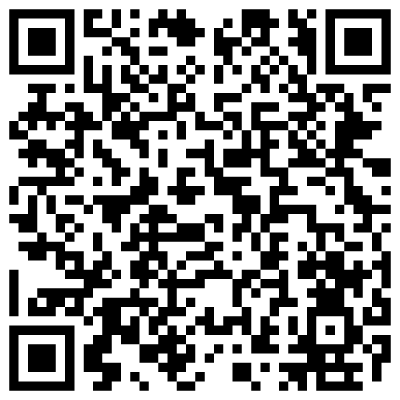 柒、報名方式：本次課程免費參加。即日起至110年10月25日或額滿為止，採取線上報名。     https://forms.gle/USRUktgz9pn9Pyo16      報名完成後，會以電子郵件通知是否報名成功，而活動採線上視訊方式進行，所有活動相關資訊(如會議連結、課前後測驗連結等)，皆以電子郵件通知，請務必確認電子郵件信箱的正確性。捌、聯絡方式：     汐止國泰醫院 社工室 陳社工師 電話 ：(02)2648-2121#3610衛生福利部社工人力資源管理系統【講師資料表】*為必填欄位                                                           106年2月 修訂【下列資格請擇一填寫，若勾選教育部講師級之講師者請必填證書字號】■具教育部審定講師級以上資格之講師(教師證書字號:REG.NO.:149773/助理教授證書)□非具教育部審定講師級以上資格之講師【請務必填寫下列資料】【為加快審查速度，請務必填寫課程大綱】註:講師畢業年度及年資部份請確實填寫，空白未填將影響委員審件。 講師資格注意事項:繼續教育課程之各授課者，應符合下列各款資格之一：（一）具有教育部審定講師級以上資格。（二）具有教育部承認之碩士以上學歷且具資歷三年(含)以上實務經驗工作。（三）具有教育部承認之學士以上學歷且具資歷五年(含)以上實務經驗工作。（四）具有教育部承認之專科以上學歷且具資歷七年(含)以上實務經驗工作。（五）未符合第一款至第四款資格，檢附資歷證明等相關文件經本會審查委員認可。審查委員是依上述規定審查講師資格，故請開課單位邀請講師時須注意是否符合年資規定。衛生福利部社工人力資源管理系統【講師資料表】*為必填欄位                                               106年2月 修訂【下列資格請擇一填寫，若勾選教育部講師級之講師者請必填證書字號】□具教育部審定講師級以上資格之講師(教師證書字號:__     ______          _____)v非具教育部審定講師級以上資格之講師【請務必填寫下列資料】【為加快審查速度，請務必填寫課程大綱】註:講師畢業年度及年資部份請確實填寫，空白未填將影響委員審件。 講師資格注意事項:繼續教育課程之各授課者，應符合下列各款資格之一：（一）具有教育部審定講師級以上資格。（二）具有教育部承認之碩士以上學歷且具資歷三年(含)以上實務經驗工作。（三）具有教育部承認之學士以上學歷且具資歷五年(含)以上實務經驗工作。（四）具有教育部承認之專科以上學歷且具資歷七年(含)以上實務經驗工作。（五）未符合第一款至第四款資格，檢附資歷證明等相關文件經本會審查委員認可。審查委員是依上述規定審查講師資格，故請開課單位邀請講師時須注意是否符合年資規定。衛生福利部社工人力資源管理系統【講師資料表】*為必填欄位                                              106年2月 修訂【下列資格請擇一填寫，若勾選教育部講師級之講師者請必填證書字號】□具教育部審定講師級以上資格之講師(教師證書字號:__     ______          _____)■非具教育部審定講師級以上資格之講師【請務必填寫下列資料】【為加快審查速度，請務必填寫課程大綱】註:講師畢業年度及年資部份請確實填寫，空白未填將影響委員審件。 講師資格注意事項:繼續教育課程之各授課者，應符合下列各款資格之一：（一）具有教育部審定講師級以上資格。（二）具有教育部承認之碩士以上學歷且具資歷三年(含)以上實務經驗工作。（三）具有教育部承認之學士以上學歷且具資歷五年(含)以上實務經驗工作。（四）具有教育部承認之專科以上學歷且具資歷七年(含)以上實務經驗工作。（五）未符合第一款至第四款資格，檢附資歷證明等相關文件經本會審查委員認可。審查委員是依上述規定審查講師資格，故請開課單位邀請講師時須注意是否符合年資規定。時間主題講師08:20-08:30線上報到與課前測驗08:30-09:30兒少保護案件研討與驗傷採證經驗分享輔仁大學附設醫院兒少保護暨家庭暴力性侵害防治中心范修平主任09:30-09:40休息09:40-10:40證據保全－談性侵害案件驗傷採證、資料填寫正確之重要性內政部警政署刑事警察局生物科陳巧育技士10:40-10:50休息10:50-11:50家暴被害人案件處理及案例分享(含被害人危險評估作業、責任通報、TD量表使用指引及案件處理)婦女救援基金新北婚暴組杜宜蓁社工員11:50-12:00線上簽退與課後測驗基本資料   【■願意 □不願意 公開於衛生福利部社工人力資源管理系統之講師資料庫】基本資料   【■願意 □不願意 公開於衛生福利部社工人力資源管理系統之講師資料庫】基本資料   【■願意 □不願意 公開於衛生福利部社工人力資源管理系統之講師資料庫】基本資料   【■願意 □不願意 公開於衛生福利部社工人力資源管理系統之講師資料庫】基本資料   【■願意 □不願意 公開於衛生福利部社工人力資源管理系統之講師資料庫】*講師姓名范修平身分證字號/護照號碼(外籍)身分證字號/護照號碼(外籍)【願意公開者請務必填寫】電子信箱聯絡電話社工專業所屬領域□無    □有：□醫務□心理衛生■兒少婦家□老人□身心障礙□無    □有：□醫務□心理衛生■兒少婦家□老人□身心障礙□無    □有：□醫務□心理衛生■兒少婦家□老人□身心障礙□無    □有：□醫務□心理衛生■兒少婦家□老人□身心障礙專業證照□社工師（執照號碼：           ，所屬公會：                ）■其  他(                                                   )□社工師（執照號碼：           ，所屬公會：                ）■其  他(                                                   )□社工師（執照號碼：           ，所屬公會：                ）■其  他(                                                   )□社工師（執照號碼：           ，所屬公會：                ）■其  他(                                                   )*最高學歷學    校：台北醫學大學學    校：台北醫學大學學    校：台北醫學大學學    校：台北醫學大學學    校：台北醫學大學學    校：台北醫學大學學    校：台北醫學大學*最高學歷科    系：公共衛生學系傷害防治組科    系：公共衛生學系傷害防治組畢業年度：畢業年度：108年108年108年*最高學歷級    別：（請勾選） ■研究所（博士）□研究所（碩士）□大學（學士）□技術學院 □大專級    別：（請勾選） ■研究所（博士）□研究所（碩士）□大學（學士）□技術學院 □大專級    別：（請勾選） ■研究所（博士）□研究所（碩士）□大學（學士）□技術學院 □大專級    別：（請勾選） ■研究所（博士）□研究所（碩士）□大學（學士）□技術學院 □大專級    別：（請勾選） ■研究所（博士）□研究所（碩士）□大學（學士）□技術學院 □大專級    別：（請勾選） ■研究所（博士）□研究所（碩士）□大學（學士）□技術學院 □大專級    別：（請勾選） ■研究所（博士）□研究所（碩士）□大學（學士）□技術學院 □大專*現    職單位名稱職稱職稱教學
年資教學
年資實務
年資研究
年資*現    職輔大醫院兒少保護暨家暴性侵防治中心主任主任1111*現    職輔大醫院急診醫學科主治醫師主治醫師3333*現    職輔仁大學醫學院醫學系助理教授助理教授3333*經    歷（至多3項）輔大醫院急診醫學科主任主任2222*經    歷（至多3項）萬芳醫院急診醫學科副主任副主任3333*經    歷（至多3項）彰化秀傳醫院急診醫學部主治醫師主治醫師9999*課程大綱(至少一百字以上)近年來，台灣兒少保護事件逐年增加，守護台灣兒童需要大家的熱誠與共同努力！在兒少保護的安全網中，醫療、社政、警政、教育及司法等相關之從業人員，常常面對第一線的兒童傷害情形，但兒童不善於表達，導致專業人員對於傷勢經常有所疑慮。第一線人員經常面臨兒虐辨識之狀況，故透過教育訓練來提升第一線人員於兒虐辨識上的知識與技能，期望能對兒少保護能有多一分貢獻。*□是 ■否 願意提供課程講義以供審查委員進行審查(僅供繼教審查用不作其他用途。)*□是 ■否 願意提供課程講義以供審查委員進行審查(僅供繼教審查用不作其他用途。)基本資料   【v願意 □不願意 公開於衛生福利部社工人力資源管理系統之講師資料庫】基本資料   【v願意 □不願意 公開於衛生福利部社工人力資源管理系統之講師資料庫】基本資料   【v願意 □不願意 公開於衛生福利部社工人力資源管理系統之講師資料庫】基本資料   【v願意 □不願意 公開於衛生福利部社工人力資源管理系統之講師資料庫】基本資料   【v願意 □不願意 公開於衛生福利部社工人力資源管理系統之講師資料庫】*講師姓名陳巧育身分證字號/護照號碼(外籍)身分證字號/護照號碼(外籍)電子信箱聯絡電話社工專業所屬領域v無    □有：□醫務□心理衛生□兒少婦家□老人□身心障礙v無    □有：□醫務□心理衛生□兒少婦家□老人□身心障礙v無    □有：□醫務□心理衛生□兒少婦家□老人□身心障礙v無    □有：□醫務□心理衛生□兒少婦家□老人□身心障礙專業證照□社工師（執照號碼：           ，所屬公會：                ）v其  他(刑案鑑定報告簽署人、親緣鑑定報告簽署人)□社工師（執照號碼：           ，所屬公會：                ）v其  他(刑案鑑定報告簽署人、親緣鑑定報告簽署人)□社工師（執照號碼：           ，所屬公會：                ）v其  他(刑案鑑定報告簽署人、親緣鑑定報告簽署人)□社工師（執照號碼：           ，所屬公會：                ）v其  他(刑案鑑定報告簽署人、親緣鑑定報告簽署人)*最高學歷臺灣國立大學醫學院臺灣國立大學醫學院臺灣國立大學醫學院臺灣國立大學醫學院臺灣國立大學醫學院臺灣國立大學醫學院臺灣國立大學醫學院*最高學歷科    系：生物化學暨分子生物學所科    系：生物化學暨分子生物學所畢業年度：畢業年度：畢業年度：民國 94年民國 94年*最高學歷級    別：（請勾選） □研究所（博士）V研究所（碩士）□大學（學士）□技術學院 □大專級    別：（請勾選） □研究所（博士）V研究所（碩士）□大學（學士）□技術學院 □大專級    別：（請勾選） □研究所（博士）V研究所（碩士）□大學（學士）□技術學院 □大專級    別：（請勾選） □研究所（博士）V研究所（碩士）□大學（學士）□技術學院 □大專級    別：（請勾選） □研究所（博士）V研究所（碩士）□大學（學士）□技術學院 □大專級    別：（請勾選） □研究所（博士）V研究所（碩士）□大學（學士）□技術學院 □大專級    別：（請勾選） □研究所（博士）V研究所（碩士）□大學（學士）□技術學院 □大專*現    職單位名稱職稱職稱教學
年資實務
年資實務
年資研究
年資*現    職內政部警政署刑事警察局技士技士6年6年*經    歷（至多3項）中山醫學大學神經外科助理助理1年1年*經    歷（至多3項）內政部警政署刑事警察局法醫室巡官巡官7年7年*經    歷（至多3項）內政部警政署刑事警察局技士技士6年6年*課程大綱(至少一百字以上)課程名稱為「性侵害防治-性侵害採證鑑定」，課程內容包括疑似性侵害案件之驗傷採證相關法規、流程介紹，使醫護人員能即時有效採取關鍵證物，對於後續疑似性侵害案件證物之鑑定有相當大助益。課程大綱如下：一、	疑似性侵害案件驗傷採證相關法規介紹。二、	疑似性侵害案件驗傷採證流程及相關注意事項。三、	目前驗傷採證遭遇之困難及其因應方式。四、	疑似性侵害案件驗傷採證之技巧。五、	常見案例介紹。六、	特殊案例之採證及注意事項。七、	常見錯誤態樣及正確處理方式。*V是 □否 願意提供課程講義以供審查委員進行審查(僅供繼教審查用不作其他用途。)*V是 □否 願意提供課程講義以供審查委員進行審查(僅供繼教審查用不作其他用途。)基本資料   【■願意 □不願意 公開於衛生福利部社工人力資源管理系統之講師資料庫】基本資料   【■願意 □不願意 公開於衛生福利部社工人力資源管理系統之講師資料庫】基本資料   【■願意 □不願意 公開於衛生福利部社工人力資源管理系統之講師資料庫】基本資料   【■願意 □不願意 公開於衛生福利部社工人力資源管理系統之講師資料庫】基本資料   【■願意 □不願意 公開於衛生福利部社工人力資源管理系統之講師資料庫】*講師姓名杜宜蓁身分證字號/護照號碼(外籍)身分證字號/護照號碼(外籍)【願意公開者請務必填寫】電子信箱聯絡電話社工專業所屬領域□無    □有：□醫務□心理衛生■兒少婦家□老人□身心障礙□無    □有：□醫務□心理衛生■兒少婦家□老人□身心障礙□無    □有：□醫務□心理衛生■兒少婦家□老人□身心障礙□無    □有：□醫務□心理衛生■兒少婦家□老人□身心障礙專業證照□社工師（執照號碼：           ，所屬公會：                ）□其  他(                                                   )□社工師（執照號碼：           ，所屬公會：                ）□其  他(                                                   )□社工師（執照號碼：           ，所屬公會：                ）□其  他(                                                   )□社工師（執照號碼：           ，所屬公會：                ）□其  他(                                                   )*最高學歷學    校：東海大學學    校：東海大學學    校：東海大學學    校：東海大學學    校：東海大學學    校：東海大學學    校：東海大學*最高學歷科    系：社工工作學系科    系：社工工作學系畢業年度：畢業年度：  103 年  103 年  103 年*最高學歷級    別：（請勾選） □研究所（博士）□研究所（碩士）■大學（學士）□技術學院 □大專級    別：（請勾選） □研究所（博士）□研究所（碩士）■大學（學士）□技術學院 □大專級    別：（請勾選） □研究所（博士）□研究所（碩士）■大學（學士）□技術學院 □大專級    別：（請勾選） □研究所（博士）□研究所（碩士）■大學（學士）□技術學院 □大專級    別：（請勾選） □研究所（博士）□研究所（碩士）■大學（學士）□技術學院 □大專級    別：（請勾選） □研究所（博士）□研究所（碩士）■大學（學士）□技術學院 □大專級    別：（請勾選） □研究所（博士）□研究所（碩士）■大學（學士）□技術學院 □大專*現    職單位名稱職稱職稱教學
年資教學
年資實務
年資研究
年資*現    職台北市婦女救援基金會社工員社工員3*經    歷（至多3項）台北市東區單親家庭服務中心社工員社工員3*經    歷（至多3項）*經    歷（至多3項）*課程大綱(至少一百字以上)1.說明家暴通報流程、通報單內容資訊正確及完整度。2.tipvda量表填答、專業人員評估高危機案件、高危機案件後端處理機制。3.介紹家暴被害人處遇目標、保護令內容初步說明。4.實務案例分享、婦保社工與醫院端合作模式及期待。*□是■否 願意提供課程講義以供審查委員進行審查(僅供繼教審查用不作其他用途。)*□是■否 願意提供課程講義以供審查委員進行審查(僅供繼教審查用不作其他用途。)